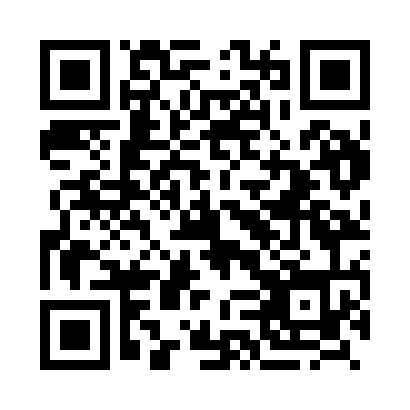 Prayer times for Begsai, LithuaniaMon 1 Apr 2024 - Tue 30 Apr 2024High Latitude Method: Angle Based RulePrayer Calculation Method: Muslim World LeagueAsar Calculation Method: HanafiPrayer times provided by https://www.salahtimes.comDateDayFajrSunriseDhuhrAsrMaghribIsha1Mon4:527:041:376:038:1210:162Tue4:487:021:376:048:1410:193Wed4:456:591:376:068:1610:224Thu4:416:571:376:078:1810:245Fri4:386:541:366:088:2010:276Sat4:346:521:366:108:2210:307Sun4:316:491:366:118:2410:338Mon4:276:461:356:138:2610:369Tue4:236:441:356:148:2810:3910Wed4:206:411:356:158:3010:4211Thu4:166:391:356:178:3110:4512Fri4:126:361:346:188:3310:4813Sat4:086:341:346:198:3510:5114Sun4:046:321:346:218:3710:5515Mon4:006:291:346:228:3910:5816Tue3:566:271:336:238:4111:0117Wed3:526:241:336:258:4311:0518Thu3:486:221:336:268:4511:0819Fri3:446:191:336:278:4711:1220Sat3:396:171:336:298:4911:1521Sun3:356:151:326:308:5111:1922Mon3:306:121:326:318:5311:2323Tue3:266:101:326:328:5511:2724Wed3:226:081:326:348:5711:3125Thu3:216:051:326:358:5911:3426Fri3:206:031:316:369:0111:3527Sat3:196:011:316:379:0311:3528Sun3:185:581:316:399:0511:3629Mon3:175:561:316:409:0711:3730Tue3:165:541:316:419:0911:38